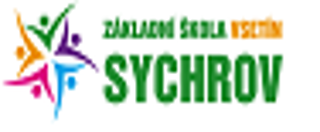 ekonom ZŠ Vsetín, Sychrov 97 <xxx.xxxx@zssychrov.cz>Re: Objednávka akceptace
Počet zpráv: 2Xxxx xxxx<xxxxxx@centrum.cz>9. července 2019 8:20Komu: "ekonom ZŠ Vsetín, Sychrov 97" <xxxx.xxxx@zssychrov.cz>Komu: "ekonom ZŠ Vsetín, Sychrov 97" <xxxx.xxxx@zssychrov.cz>